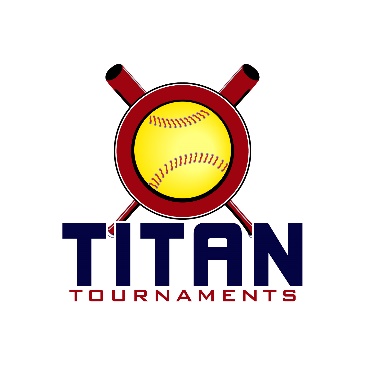 	Thanks for playing ball with Titan Tournaments!	
Park Address: Lamar Murphy Park – 180 I.W. Davis Rd, Jefferson, GA

12U Format: 3 seeding games + single elimination bracket play – Saturday Only16U/18U Format: 3 seeding games + double elimination bracket play – Saturday/SundayPark opens at 7:30 AM both daysSaturday Director – Matt Horne (706)-255-7536Sunday Director – Allen Dyer (770)-895-5094Roster and Waiver Forms must be submitted to the onsite director upon arrival and birth certificates must be available on site in each head coach’s folder.12U Entry Fee - $335
16U/18U Entry Fee - $435
Admission - $7 Per Spectator Per Day
Coaches Passes – 3 Per Team
Sanction $35 if unpaid in 2020Please check out the How much does my team owe document.Run rule is 12 after 3, 10 after 4, 8 after 5. Games are 7 innings if time permits.Pitching rule changes for 2020 – 1. The pitcher’s pivot foot shall maintain contact with the pitcher’s plate until the forward step. Note: a pitcher may now take a step back with the non-pivot foot prior, during, or after the hands are brought together. 
2. Illegal Pitch – Is a ball on the batter. Note: Runners will no longer be advanced one base without liability to be put out.The on deck circle is on your dugout side. If you are uncomfortable with your player being that close to the batter, you may have them warm up further down the dugout, but they must remain on your dugout side.
Headfirst slides are allowed, faking a bunt and pulling back to swing is allowed.Runners must make an attempt to avoid contact, but do not have to slide.
Warm Up Pitches – 5 pitches between innings or 1 minute, whichever comes first.Coaches – one defensive coach is allowed to sit on a bucket or stand directly outside of the dugout for the purpose of calling pitches. Two offensive coaches are allowed, one at third base, one at first base.
Offensive: One offensive timeout is allowed per inning.
Defensive: Three defensive timeouts are allowed during a seven inning game. On the fourth and each additional defensive timeout, the pitcher must be removed from the pitching position for the duration of the game. In the event of extra innings, one defensive timeout per inning is allowed.
An ejection will result in removal from the current game, and an additional one game suspension. Flagrant violations are subject to further suspension at the discretion of the onsite director.*12U Seeding Game & Single Elimination Bracket Play Schedule*Games are 75 minutes finish the inning*Please be prepared to play at least 15 minutes prior to your scheduled start times**16U/18U Saturday Seeding Game Schedule*Games are 75 minutes finish the inning*Please be prepared to play at least 15 minutes prior to your scheduled start times*Next Level HS – Drew 4 seeding games due to the odd number of teams with an odd number of seeding games. Their worst game will be thrown out except for the head to head portion if applicable.16U/18U Sunday – Double Elimination Bracket PlayGames are 75 minutes finish the inning*Please be prepared to play at least 15 minutes prior to your scheduled start times*Game TimeFieldGroupTeamScoreTeam9:00412UMountain View 089-0WC Warriors9:00512UBuford Sartain 074-2Team GA 0710:30412UMountain View 083-13Team GA 0710:30512UBuford Sartain 075-2WC Warriors12:00412UTeam GA 0713-2WC Warriors12:00512UMountain View 086-7Buford Sartain 07*Built In Break For All Teams After Playing 3 Games In A Row**Built In Break For All Teams After Playing 3 Games In A Row**Built In Break For All Teams After Playing 3 Games In A Row**Built In Break For All Teams After Playing 3 Games In A Row**Built In Break For All Teams After Playing 3 Games In A Row**Built In Break For All Teams After Playing 3 Games In A Row*2:30512U Bracket Game # 11 SeedBuford 4 SeedWarriors4:00512U Bracket Game # 22 SeedTeam GA3 SeedMtn. View5:30
Championship512U Bracket Game # 3Winner of Game # 1Buford6-0Winner of Game # 2Team GA Game TimeFieldGroupTeamScoreTeam9:00116U/18UNext Level HS8-1Calvary Fastpitch10:30116U/18UDirt Dawg Mizuno – Fleming5-5GA Legacy Johnson12:00116U/18UGA Ignite – Fowler2-9Next Level HS1:30116U/18UCalvary Fastpitch5-4Atlanta Premier1:30416U/18UPrecision Softball8-2Dirt Dawg Mizuno – Fleming3:00116U/18UCalvary Fastpitch4-14GA Legacy Johnson3:00416U/18UNext Level HS10-0Atlanta Premier4:30116U/18UGA Ignite – Fowler4-4Precision Softball4:30416U/18UNext Level HS4-7Dirt Dawg Mizuno – Fleming6:00116U/18UGA Ignite - Fowler12-4GA Legacy Johnson6:00416U/18UAtlanta Premier0-8Precision SoftballGame TimeFieldGame #TeamScoreTeam9:00114 SeedDirt Dawg6-25 SeedGA Legacy9:00423 SeedGA Ignite10-36 SeedCalvary10:30432 SeedPrecision 5-17 SeedAtlanta Premier10:3014Winner of Game 1Dirt Dawg3-91 SeedNext Level12:0045Winner of Game 2GA Ignite5-7Winner of Game 3Precision12:0016Loser of Game 2Calvary1-14Loser of Game 3Atlanta Premier1:3047Loser of Game 1GA Legacy4-6Loser of Game 5GA Ignite1:3018Loser of Game 4Dirt Dawg12-1Winner of Game 6Atlanta Premier3:0019Winner of Game 4Next Level8-14Winner of Game 5Precision3:00410Winner of Game 7GA Ignite3-15Winner of Game 8Dirt Dawg4:30411Loser of Game 9Next Level0-10Winner of Game 10Dirt Dawg6:00412Winner of Game 9Precision0-2Winner of Game 11Dirt Dawg7:304“IF”Loser of Game 12 (If it’s their 1st bracket play loss)Precision1-6Winner of Game 12Dirt Dawg